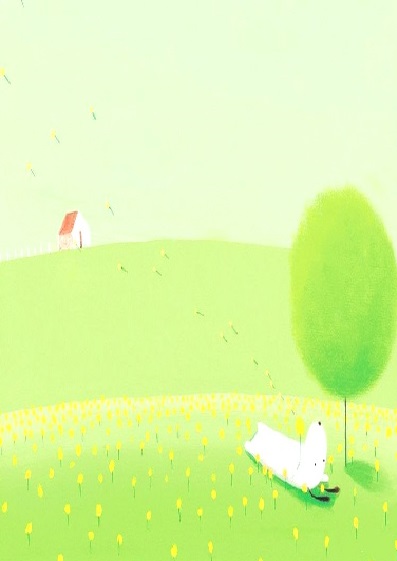 導師: 劉淳泓                系別班級:動畫二甲得獎感言:很幸運能夠有機會帶到105入學的動畫班，來上課的同學都有很強烈的求知慾；不常來上課的同學，私下瞭解也都很清楚自己在做什麼。不用太讓人費心、且很貼心。班級經營心得：1.平時就喝咖啡聊是非，像朋友；2.同學有問題時，就及時回應與解決；3.叮嚀的時候就找實際案例（例如交安案例，讓他們看了就怕；例如危險情人案例，讓他們知道如何避免惹禍上身…）
同學給的小驚喜。運氣好！這班真是貼心！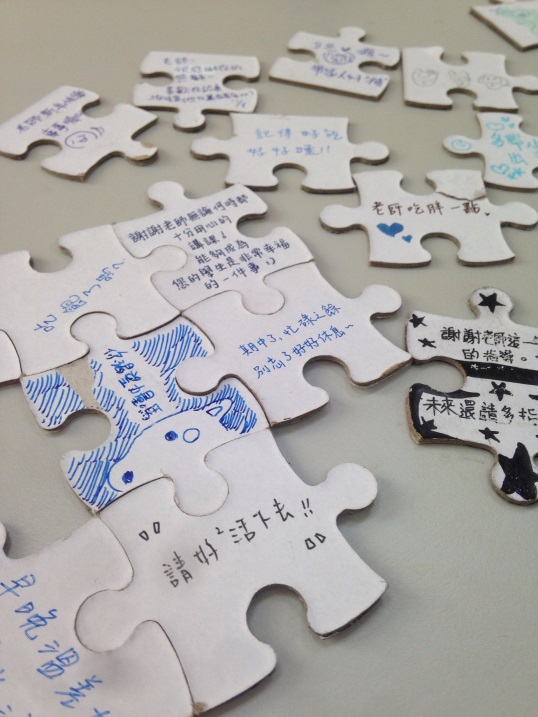 